Офицеры пожарной охраны!
   Вы надежны в любые года.
                Кто в строю, кто уже ветераны -
      Вам и честь, и спасибо всегда!Педагогический коллектив школы-интерната  проводит постоянную профилактическую  работу с детьми  по соблюдению  правил и требований пожарной безопасности в школе, дома. В рамках взаимодействия, 12 октября 2021 года на базе  ГКОУ «Специальная (коррекционная) общеобразовательная школа-интернат № 1» сотрудниками ФГКУ ОФПС 2 ПСУ была проведена учебная тренировка по эвакуации обучающихся и сотрудников школы-интерната в случае возникновения пожара.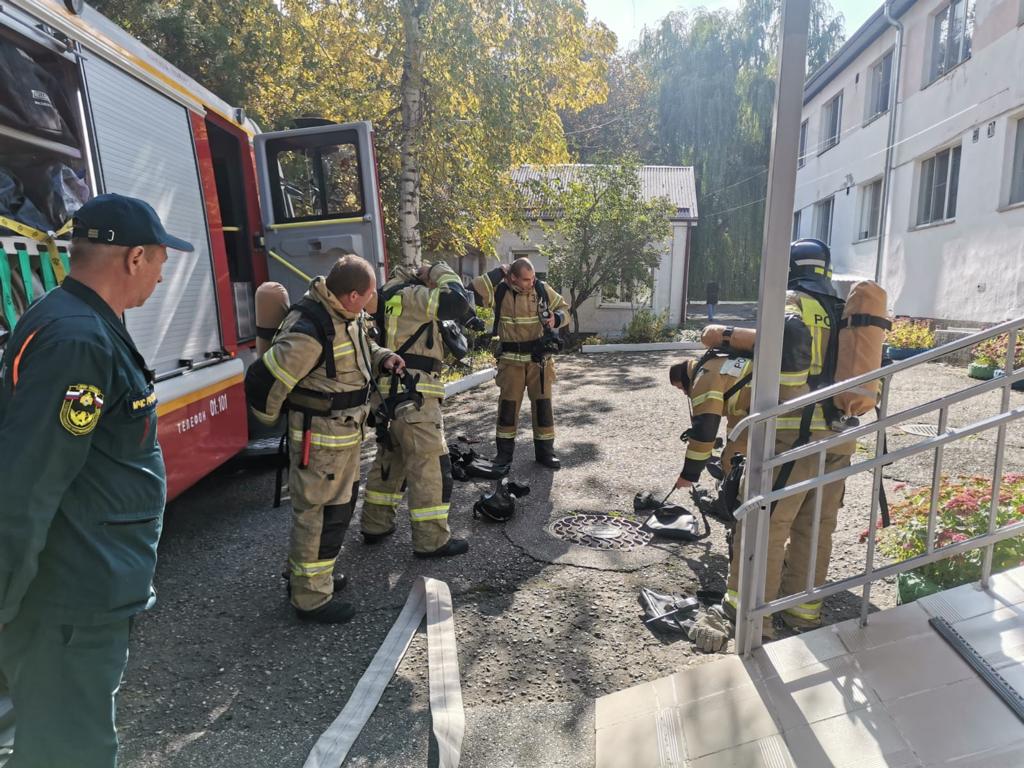 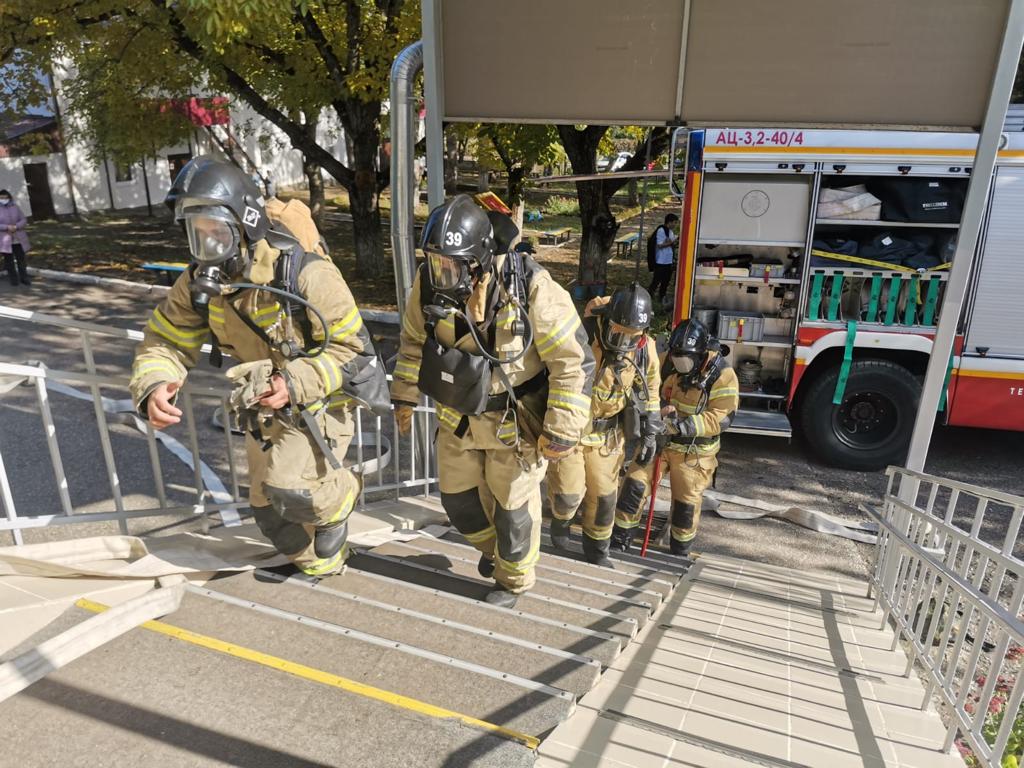 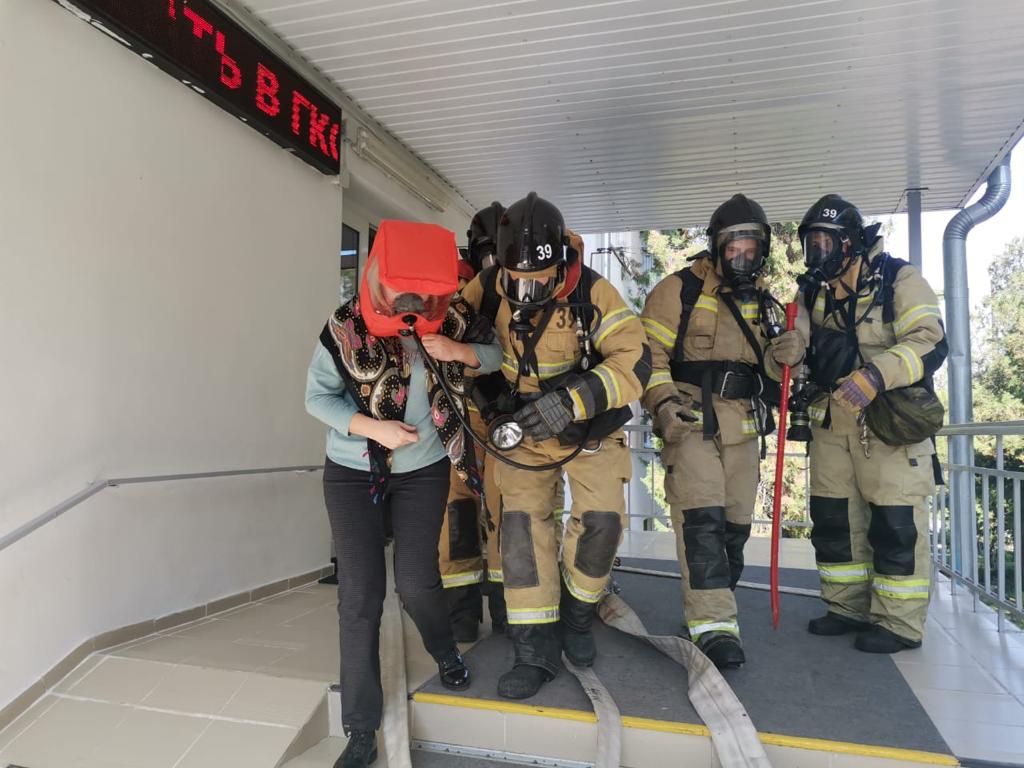 